Övningar5-manna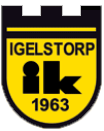 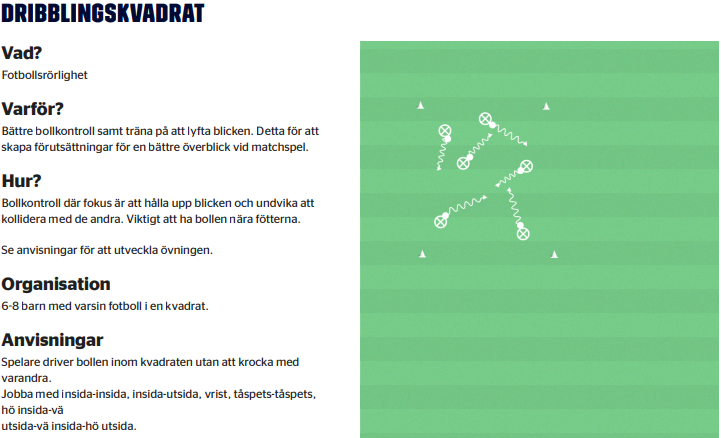 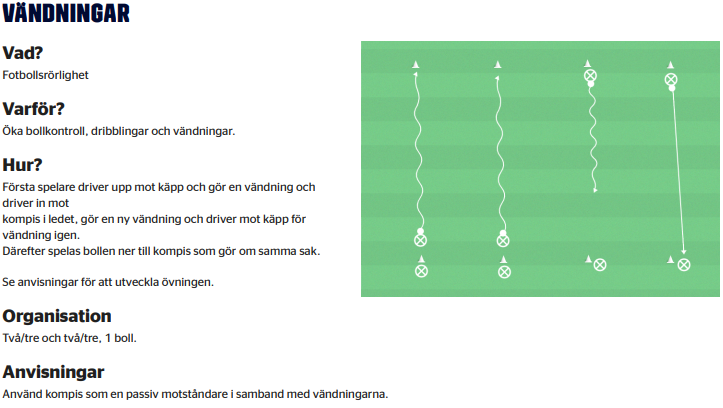 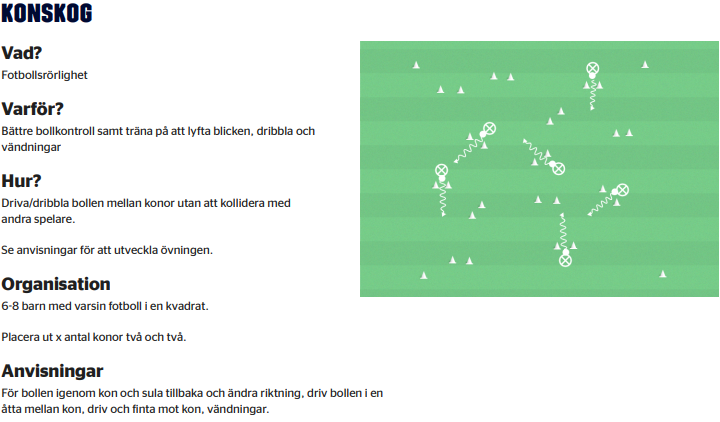 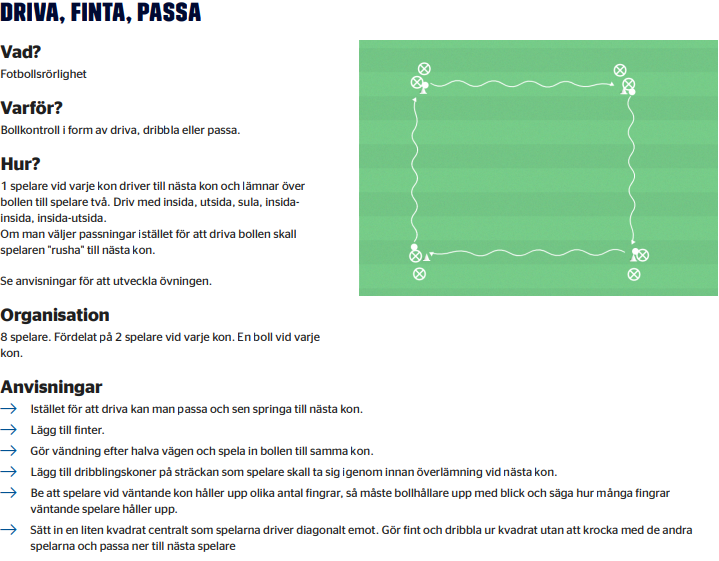 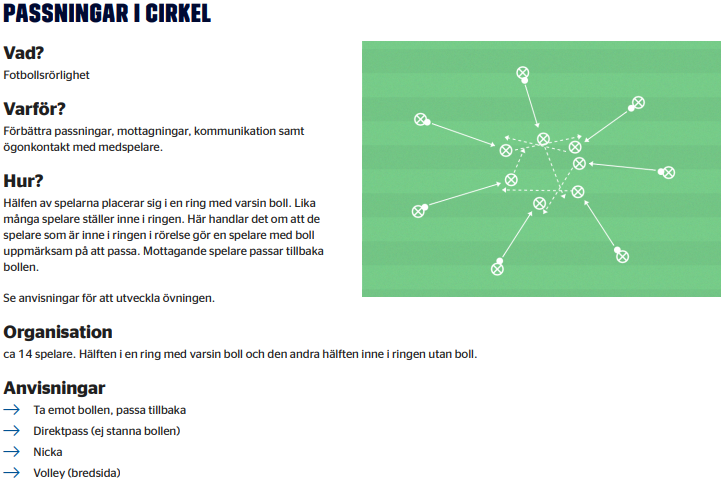 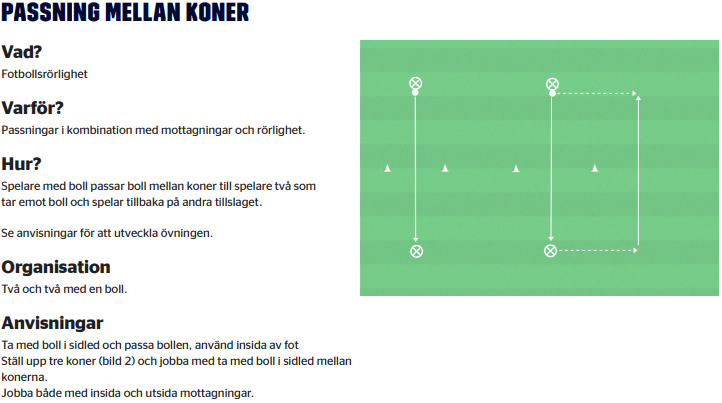 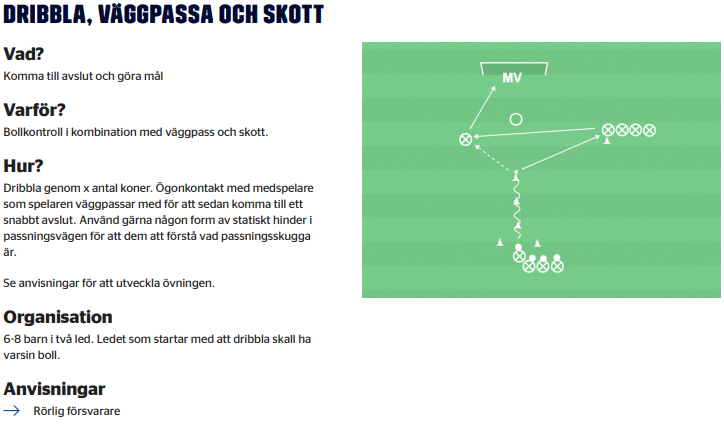 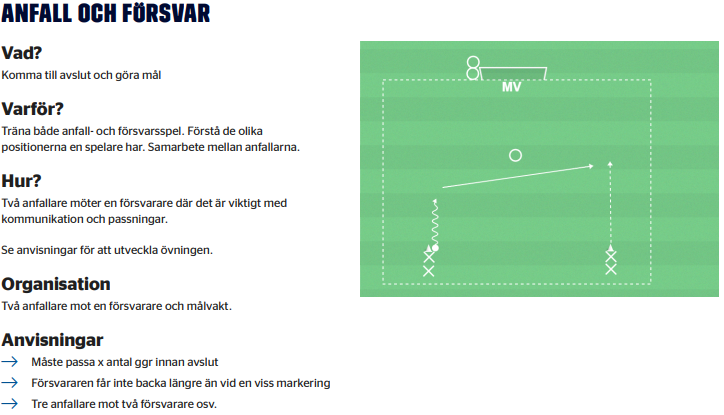 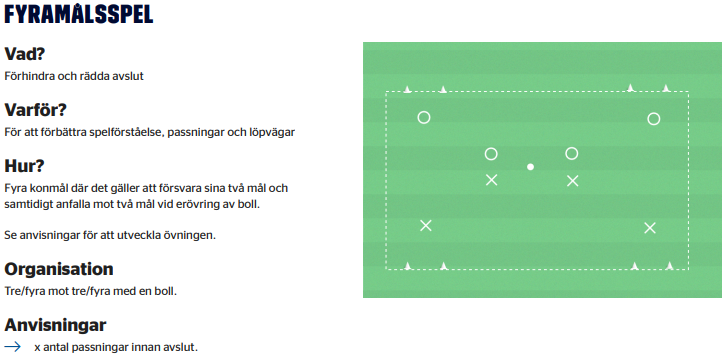 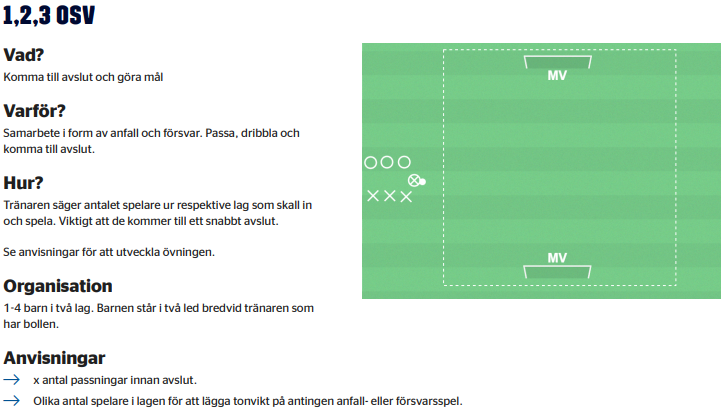 